Social Media Volunteer Role Description 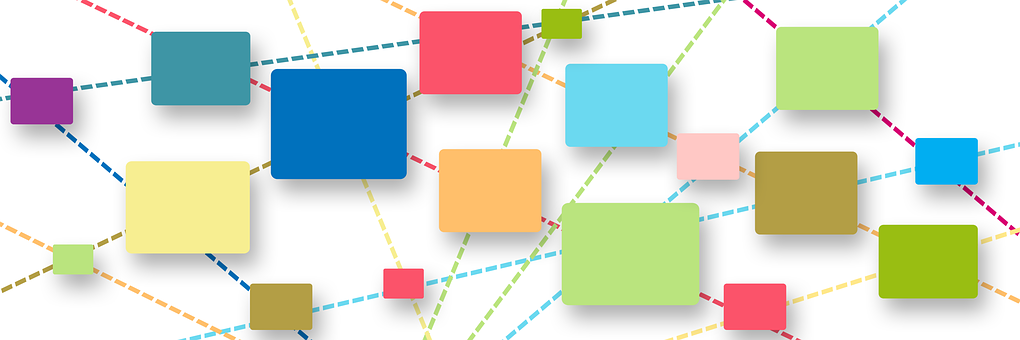 Social Media Volunteer                          Purpose of the roleTo support the Bereavement Service through regular social media posts which will help us to:Raise awareness about end of life and bereavementPromote our patient & family support servicesBuild networks and partnershipsEngage with new or established service users. What you will be doingSetting up social media accounts including Twitter and Facebook Drafting and sharing regular social media plans for schedulingMonitoring responses, feeding back to the Bereavement service via verbal and written updates.Carrying out additional promotional, events or marketing tasks where agreed.Skills, experience and qualities neededExperience of using social media scheduling tools such as Hootsuite, Buffer etcAptitude in learning to use new online tools Good writing skillsExperience of promoting products or services via social mediaWhen and where2-4 hrs a week depending on service need and your availability. Based at the hospice between 10am and 2pm either Monday, Tuesday or Wednesday.Support offered Supported by the Bereavement Services Manager and teamVolunteer induction, and any future training where required for the roleExpensesWhat you could get out of itA chance to contribute to facilitate the support of bereaved families and patients accessing our serviceOpportunities to meet new peopleAbility to keep up to date on current social media trends and toolsAn overview of other volunteer roles within the hospice and the potential to change or take on additional roles in future.Other relevant information We will require you to apply for a DBS as part of the roleWhat to do if you’re interestedPlease email pafss@marystevenshospice.co.uk for more information and we will get in touch. 